 Halloween 2019!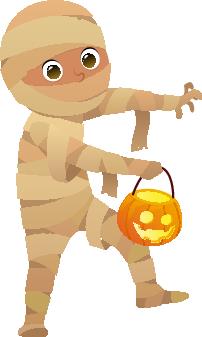 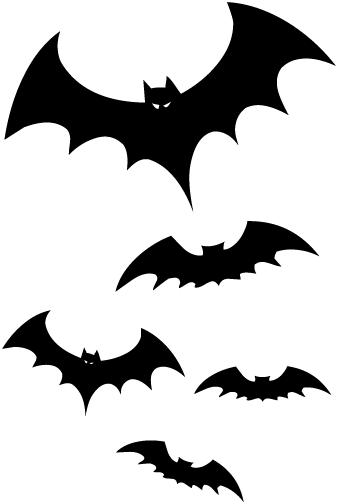 Friday 10/18 & 258pm: Movie under the Stars – GREMLINS Rated PG-13 Saturday 10/19 & 2610am – 2pm: Obstacle Course Challenge!Noon: ”Make A Mummy Obstacle Race!”  Bring a partner that doesn’t get dizzy!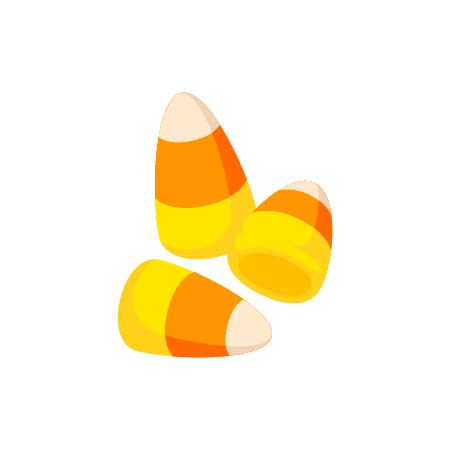 2pm: Bobbing 4 Apples & Creepy Crafts! 4pm:	4pm: Costume Contests & Jack-o-lantern Judging! *Please Be Present @ 4pm!! 1st, 2nd, & 3rd in each group.Group 1: Pets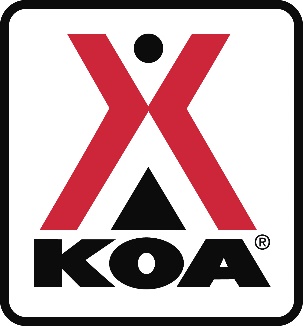 Group 2: Ages 0-5 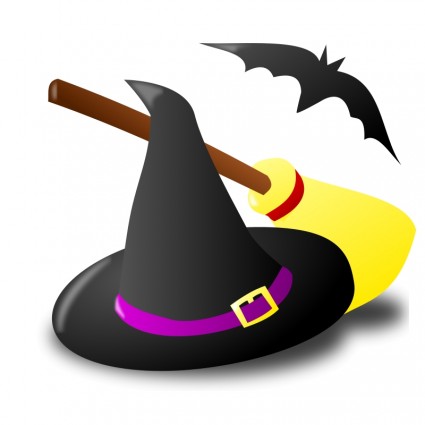 Group 3: Ages 6-10Group 4: Ages 11-16Group 5: Ages 17+Group 6: “Groups” (3 or more characters)Group 7: Jack-o-lanterns. Bring carved Pun'kin to Pavilion by 4pm!**Pumpkins for sale @ store. 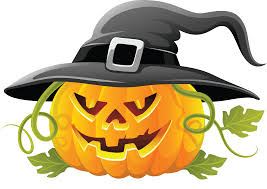 5-6:30pm: Trick or Treating!!!	7-9pm: Monster Bash!  Featuring:DJ EZ P (19th) & DJ Kelz (26th)Sunday 10/20 & 27Thank You for Camping with us!    Check out @ 11 am:  TRAVEL SAFELY! Upcoming 2020 Events will be posted online in the New Year!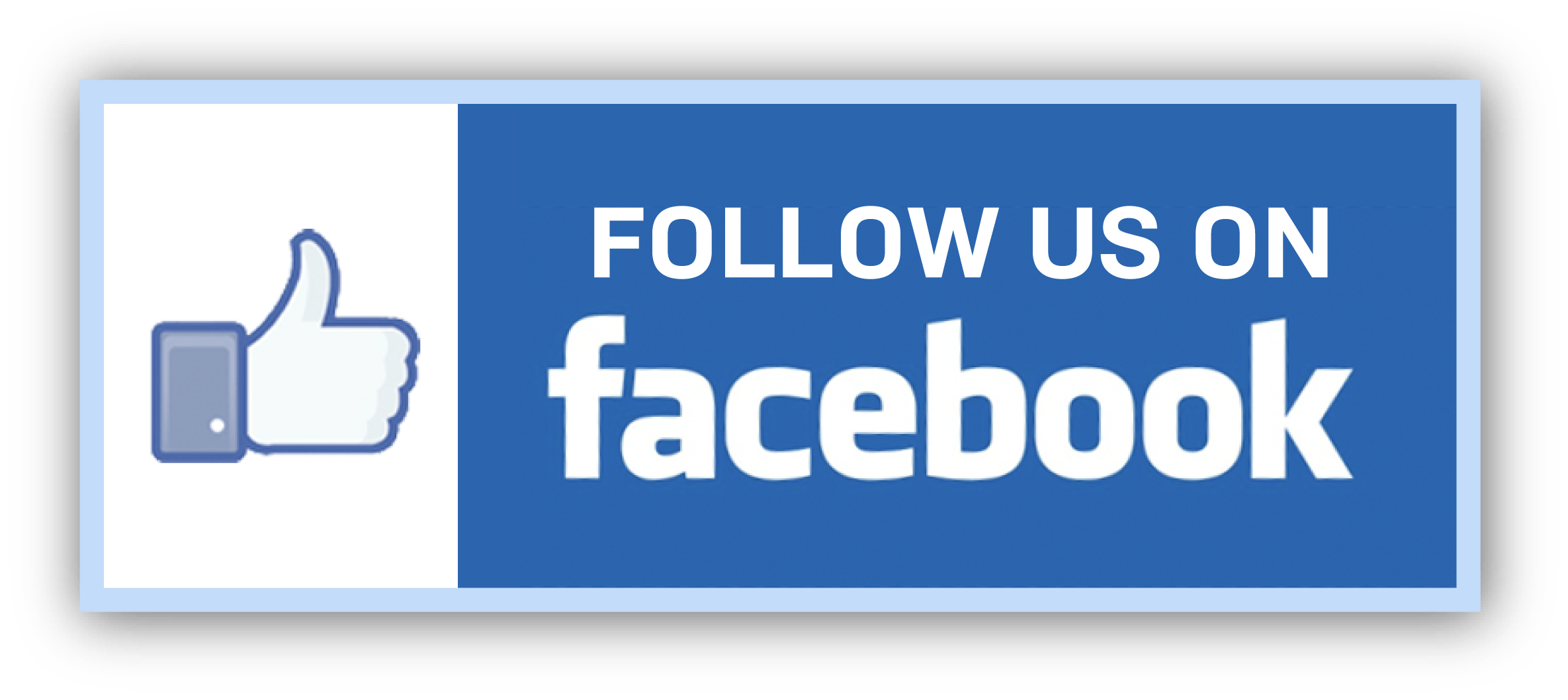 Site Decoration ContestFor a chance to win great prizes! Judging takes place between 6-9pm on Saturday.Winners will be posted on Sunday morning in the store.  1st, 2nd, 3rd Prizes awarded Please make sure you check to see if you won!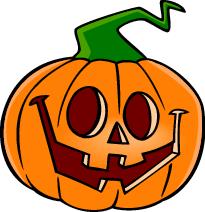 